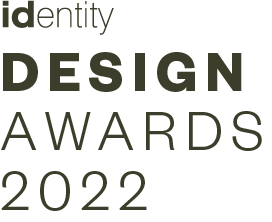 identity Design Awards 2022	Entry form – Product Design Category: Project Name: Start date: Completion date: Design Studio:               Place one main low-res image (72 dpi) of your project abovePROJECT DETAILSName of entrant/architecture studio:Name of category:Collection/product name:DESIGN STUDIO Name(s) of designers (s):Name(s) of any other practices/designers/artisans that collaborated:CONTACT DETAILS (Design practice)Contact name:Telephone:Mobile:Email:Instagram:Website:Address(es):DESIGNDescribe your product/collection (250 words):Explain the main design inspiration (100 words):What are some of the materials used within the project? (100 words) Main design feature(s) (200 words)Describe the main design challenge(s) (250 words): Where was the collection produced? SUSTAINABILITYDescribe any major sustainable aspects of the project (200 words): IMAGES Place your low-res images (72 dpi) on these pages (maximum 10 images)Place captions below each photograph. Please also paste a Dropbox link with all high-res images of the project and a link to a presentation, if available (including renders, completed images, sketches, and under-construction images for ‘Future’ category). TERMS, CONDITIONS & COPYRIGHT1. I have the permission of the client and photographer(s) and all creative collaborators to enter the work into identity Design Awards 2022.2.  I authorise identity/ Motivate Publishing to reproduce works submitted in an unlimited capacity for publication as part of the identity Design Awards 2022 programme and promotional activities. 3. I understand that identity/Motivate Publishing maintains a database of all registrants’ and collaborator details and may send promotional materials that support the identity Design Awards 2022.4. I understand that any information provided on the entry form may be published in any publication related to identity, on its’ websites and social media platforms.identity is not responsible for incorrect or falsified information provided on entry forms or in any awards-related communication that misrepresents the copyright of original ownership of ideas for any aspect of any project.identity assumes that all entries and their components are original as well as all works and property of the entrant, with all rights granted there-in.identity is not liable for violations of any third-party rights, including, but not limited to, claims of copyright, trademark, patent infringement, defamation, etc… on the part of the entrant.identity assumes that all images and creative work submitted with entries are free of any third-party rights.identity reserves the right to move any received entry into a different category.5. By entering the id Awards programme, I agree to abide by the above rules and warrant and agree that:the entry is my original work,I/we have the rights to the material being submittedthese rights have been legally obtained and createdpublication of the material via any media will not infringe on any third party rights, including without limitation rights against libel, slander, and defamation, publicity rights, contractual rights, intellectual property rights, and privacy rights.6. By entering the id Design Award competition, I grant identity the right to edit, publish, promote, and otherwise use the entry either as submitted or in an edited form without further permission, notice, or compensation, including but not limited to any identity publication, website, press releases and social media platforms. My contact details may be added to the id database.7. I will indemnify identity/ Motivate Publishing against all claims, damages, costs & reasonable legal fees incurred by identity/ Motivate Publishing in case of any claims arisen due to my act of infringement of third party’s intellectual property/copy rights. 8. identity reserves the right to change the T&C’s at any time without prior notice.Name:Position:On behalf of [company/organisation):Name of applicant:1. Please save this entry form as a word document labelled ENTRY FORM - CATEGORY - COMPANY NAME (not more than 10 MB) 2. The subject of the mail should also be ENTRY FORM - CATEGORY - COMPANY NAME as per entry form.